Interclub NominationAngler’s Contact DetailsHave you taken part in any Nomads sanctioned competition?Have you taken part in the Southern Gauteng Development course?Do you have the basic equipment ie. suitable rods & reels?Do you understand the basic IGFA rules?Please note:If any assistance is required it is in the angler’s best interests to request it. The request for assistance will in no way jeopardise the selection process and in turn will act in the angler’s favour.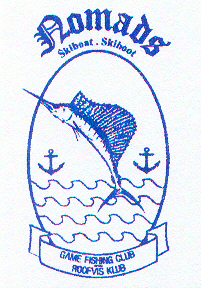 NOMADSGAME FISHING CLUBROOFVISKLUBGAME FISHING CLUBROOFVISKLUBOffice:CR Rynfield – 1501email: nomadsfishing@gmail.comWebsite: www.nomadsfishing.co.zaOffice:CR Rynfield – 1501email: nomadsfishing@gmail.comWebsite: www.nomadsfishing.co.zaPostal:P.O Northmead1511Angler’s NameShirt SizeName of InterclubDate of InterclubPostal addressPhysical addressTel (work/home)Tel (fax)Tel (mobile)emailYESNOYESNOYESNOAssistance RequiredYESNOAssistance RequiredSigned:Date: